11 августа 2023 года в рамках Областной физкультурно-спортивной акции «Лето в стиле ГТО» в МБУК «МКДЦ» ДК Нефтяник  базе МКУ «КСК» был проведён физкультурно-спортивное мероприятие  по пропаганде Всероссийского физкультурно-спортивного комплекса «ГТО» среди детей и молодёжи с целью положительного отношения к занятиям физической культурой и спортом, среди детей и молодёжи пропаганды ВФСК ГТО проведена викторина с ребятами и с удовольствием приняли участие в спортивном мероприятии. Проявили свои творческие способности по знанию ГТО и с удовольствием отвечали на вопросы, участники мероприятия личным примером призывают всех жителей района заниматься физической культурой и спортом, а также присоединиться к Всероссийскому физкультурно-спортивному комплексу «Готов к труду и обороне» Если и Вы хотите ознакомиться с ВФСК ГТО, узнать свою возрастную ступень, виды и нормы, которые Вам необходимо выполнить, зарегистрируйтесь на сайте www.gto.ru и получите всю необходимую информацию по адресу с. Красный Яр, ул. Советская, 47, а также по телефону:(8-846-57) 2-01-66.#ЛетовстилеГТО#ГТО63#СпортНормаЖизни#НовостиГТО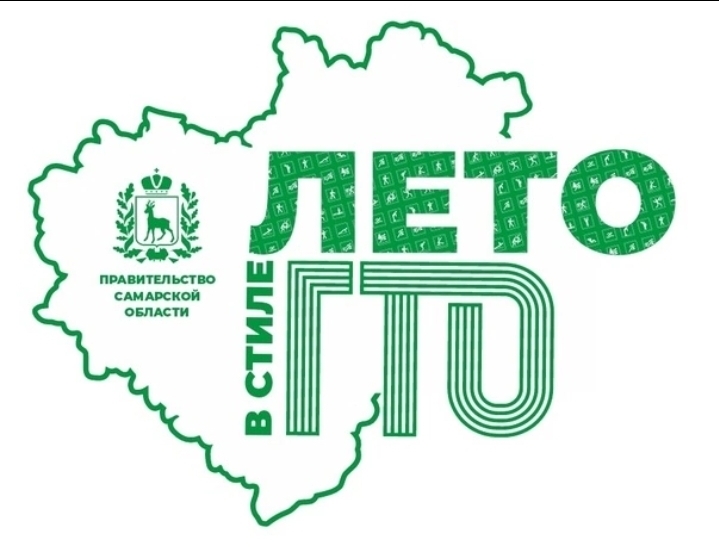 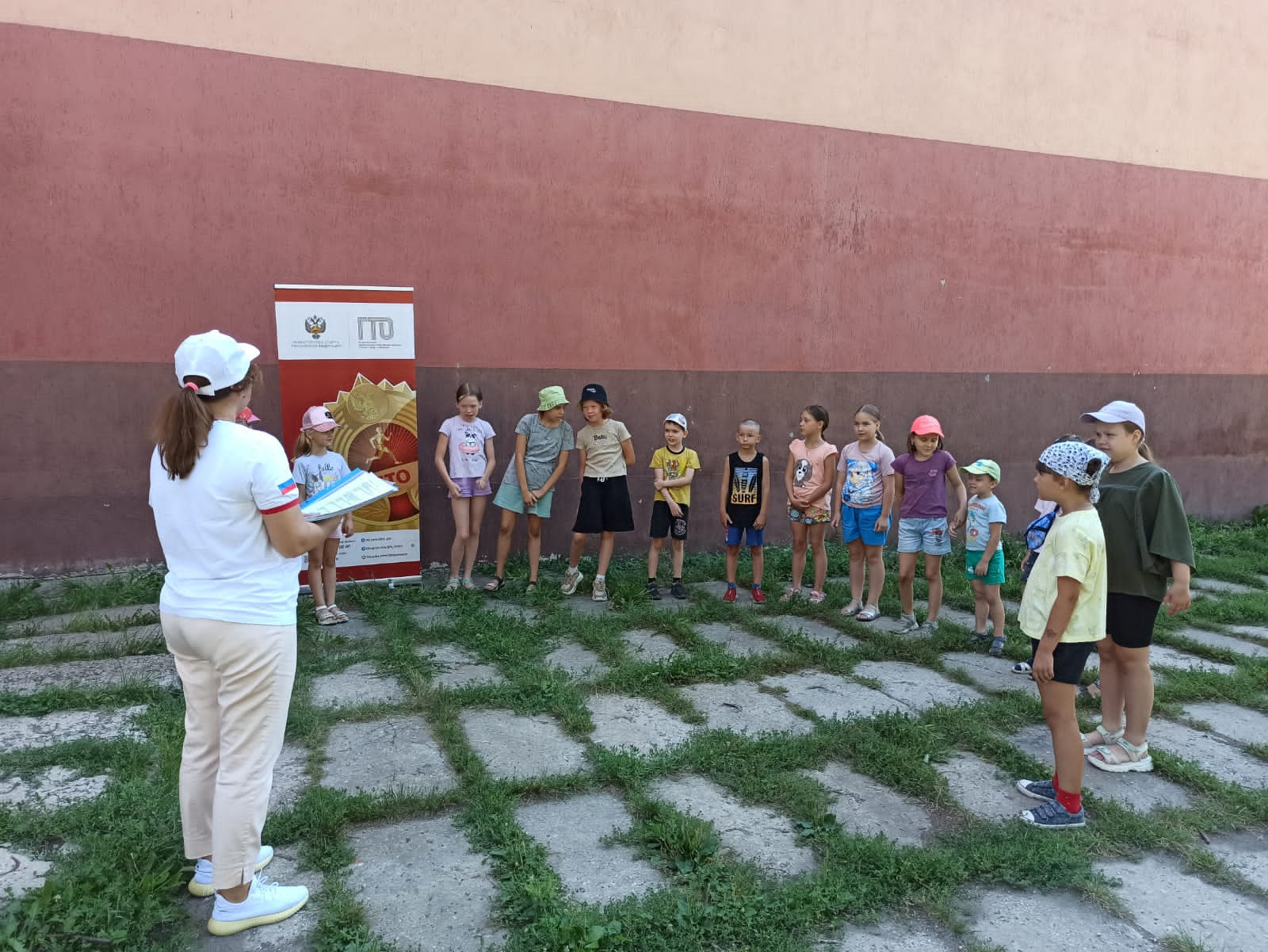 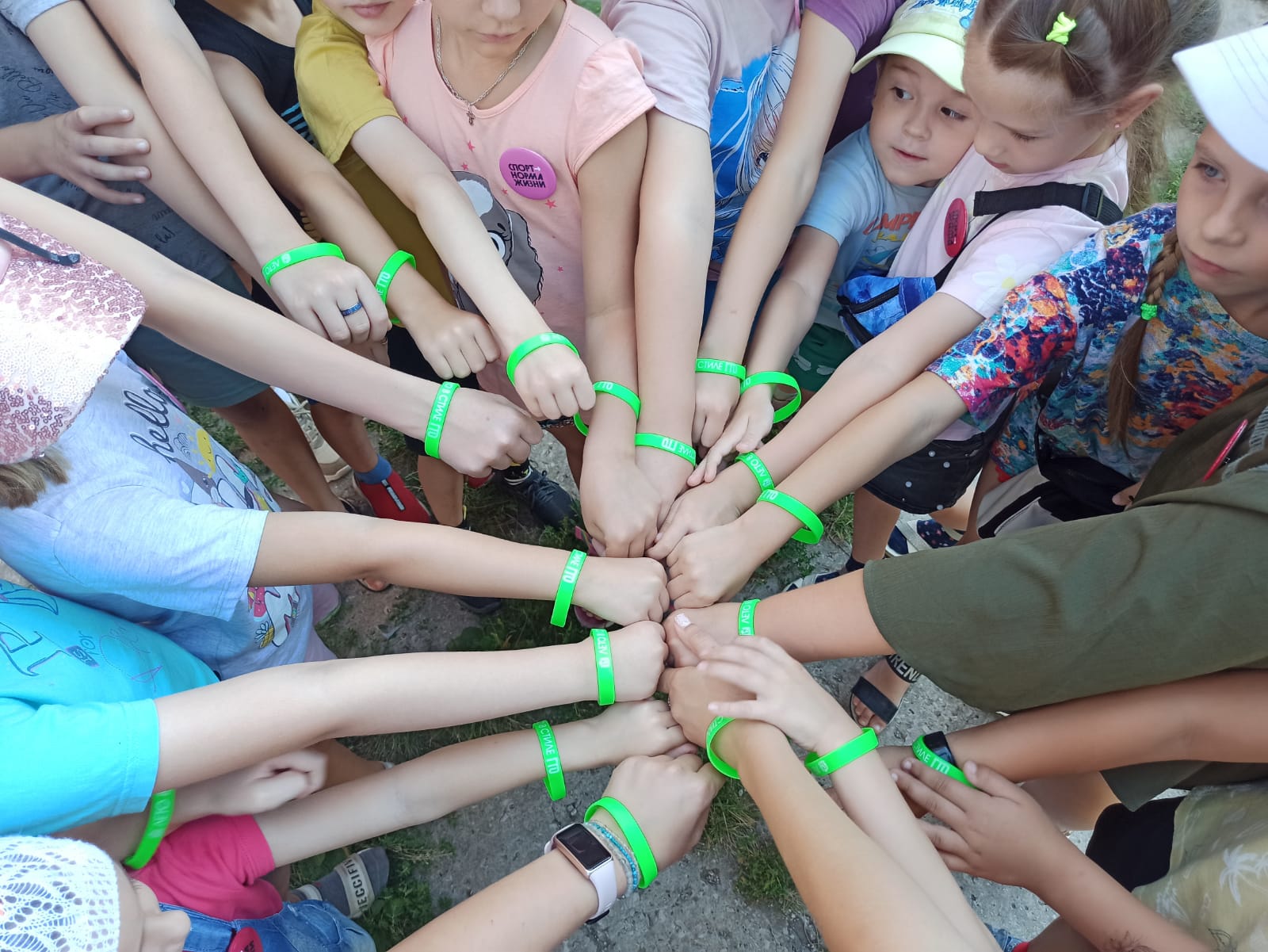 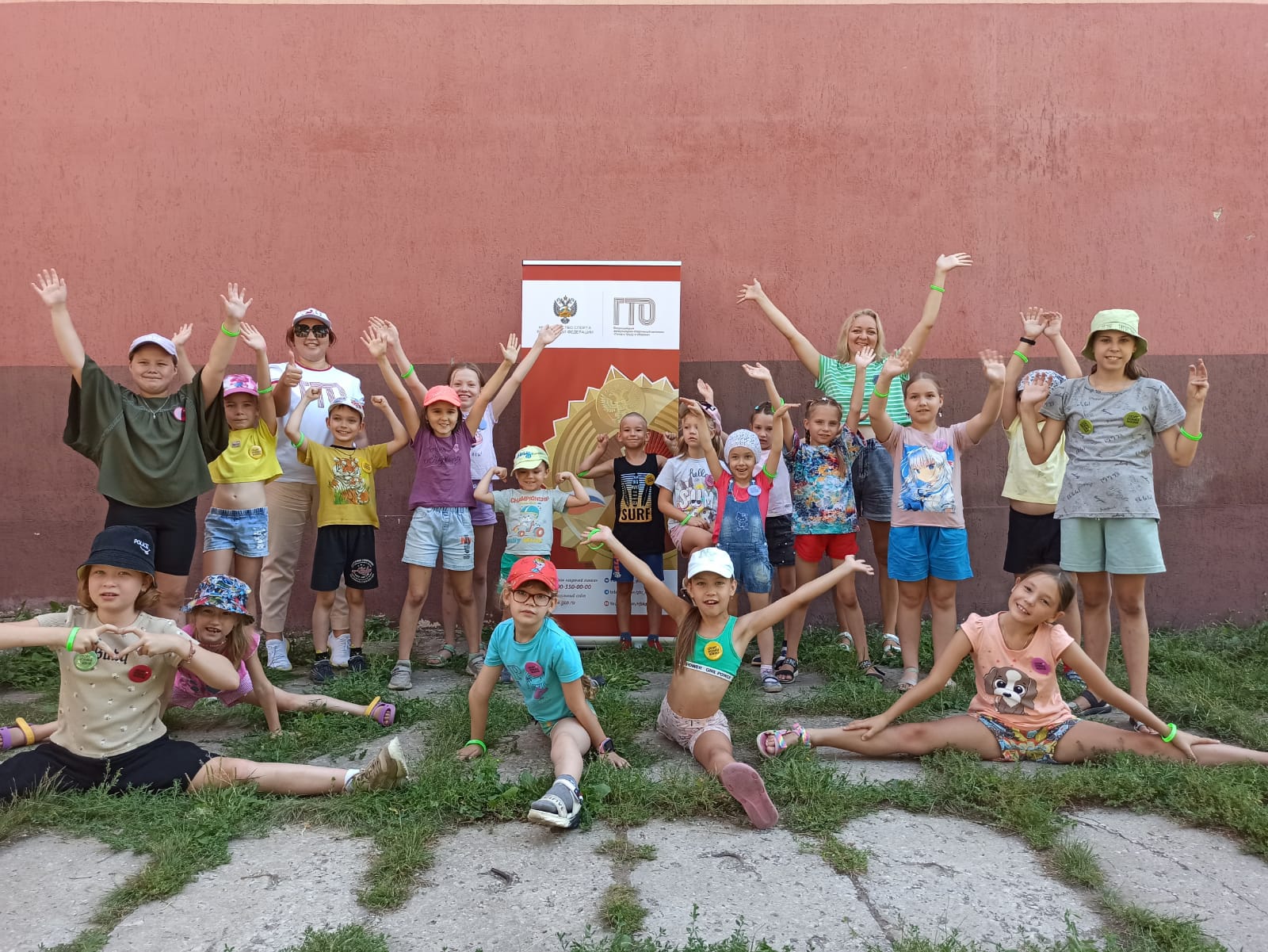 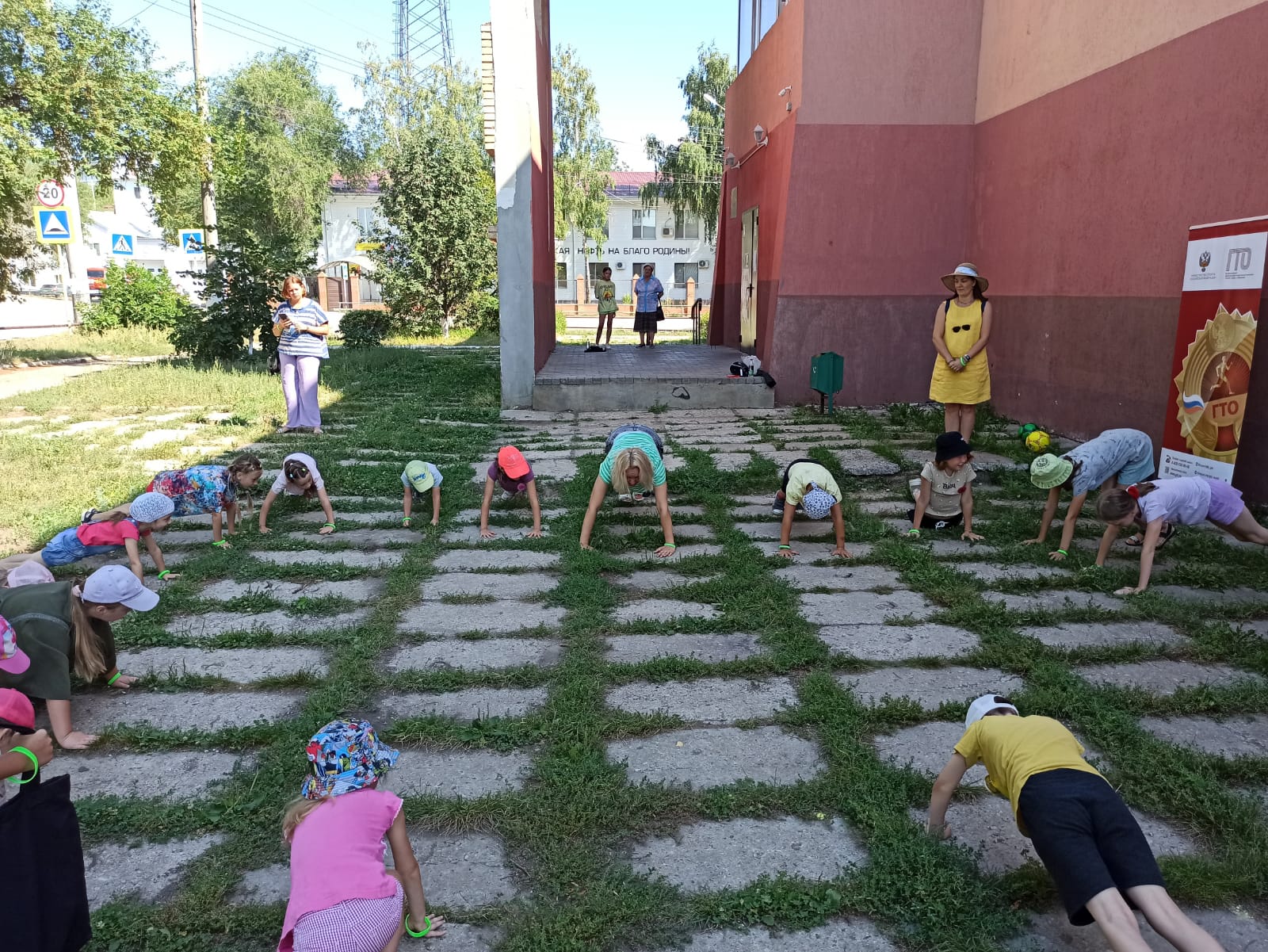 